Уважаемые абитуриенты!Инструкция для вступительного испытания.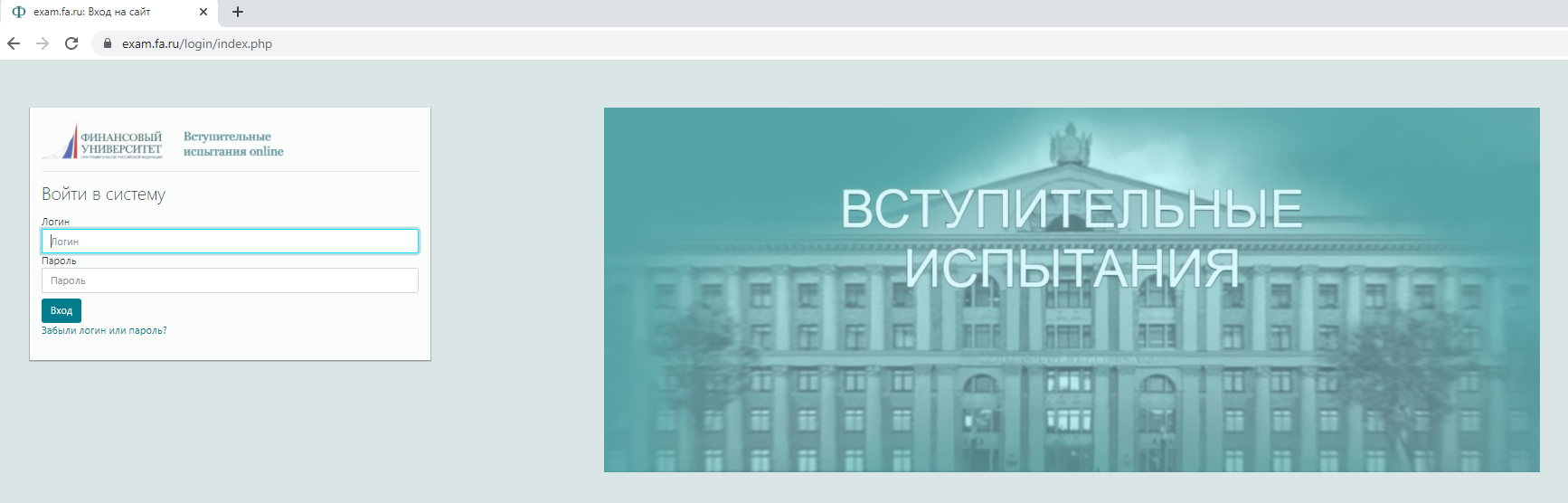 Логины и пароли на каждое вступительное испытание абитуриенты могут узнать в Личных кабинетах после прохождения регистрации.Абитуриентам после авторизации в системе будут доступны:– Инструкция по использованию режима прокторинга (верификации)– Инструкция по прохождению электронного тестирования– ссылка для проверки работоспособности системы прокторинга, а также проверки работоспособности дополнительного оборудования (микрофона, веб-камеры)– тест для проверки работоспособности прокторинга и ознакомления с интерфейсом и формами тестовых заданий– тест для прохождения вступительного испытанияПредварительно Вы можете пройти пробное тестирование: http://www.fa.ru/priemka/bakalavr/Pages/bak_demo_test.aspx